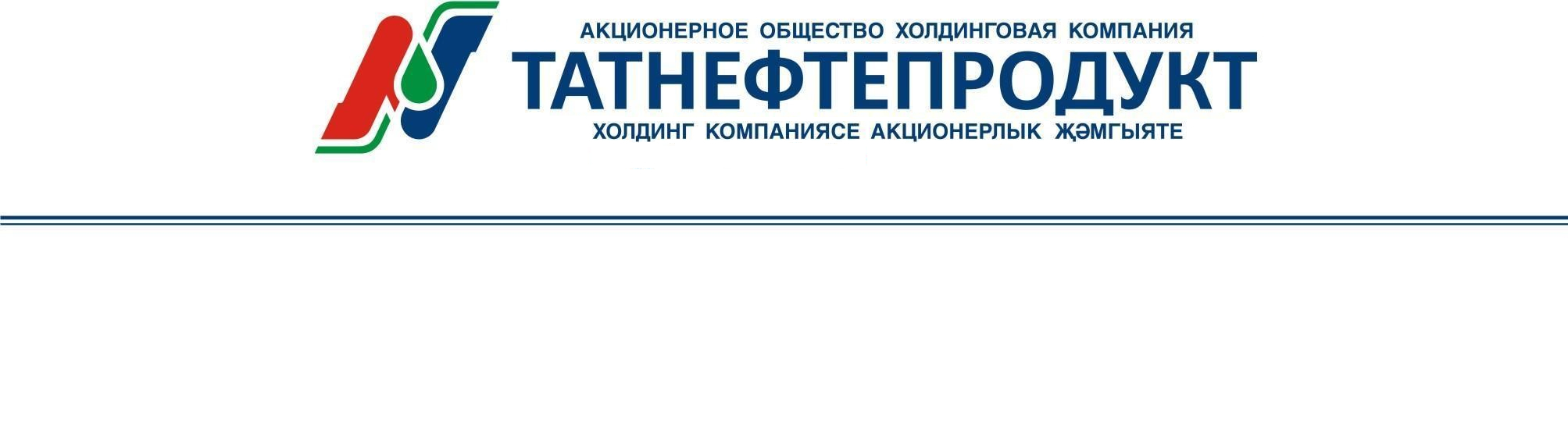 Акционерное Общество Холдинговая Компания «Татнефтепродукт»Акционерное Общество Холдинговая Компания «Татнефтепродукт»Начальник управления по работе с корпоративными клиентами по системе безналичных расчетов Ахметзянов Альберт РуслановичНачальник управления по работе с корпоративными клиентами по системе безналичных расчетов Ахметзянов Альберт Руслановичдоверенность № 101-1-316 от 19.12.2018г.доверенность № 101-1-316 от 19.12.2018г.Юридический адрес420005, РТ, г. Казань, ул. Южно-Промышленная, д.3, кабинет 1Адрес места нахождения420097, г. Казань, ул. Академическая, д. 2, каб.136Почтовый адрес420111, г. Казань, а/я № 4e-mailazscard@yandex.ruТелефон(843) 236-04-34, 236-04-17, 236-04-12, 236-26-56Факс(843) 236-04-25ИНН1653016921КПП165901001ОГРН1021602826035Р/с40702810800090008393К/с30101810500000000774БанкООО Банк "Аверс", г. КазаньБИК049205774